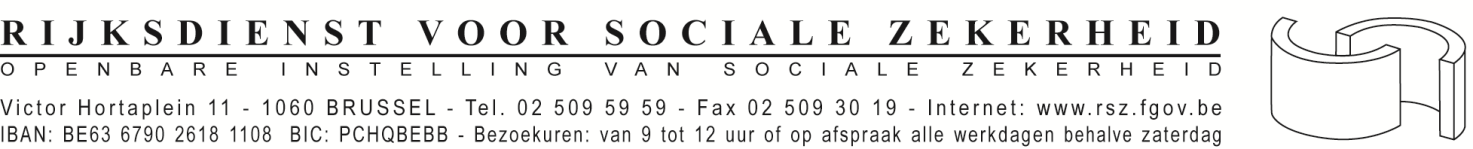 directie VII / Sociale maribelUw contactpersoon : Dirk PeynsaertTel : 02 509 31 75E-mail : maribel@rsz.fgov.beOpvraging van gegevens door het Fonds Sociale Maribel van de Overheidssector voor het vastleggen van de verdelingscriteria voor de financiering ter compensatie van de toekenning van bijkomend verlof aan bepaalde categorieën personeelsleden - 2020. 1.	Identificatie van de werkgeverNaam van de werkgever: ………………………………………………………………….KBO- nummer: ……………………………………………………………………………..Telefoonnummer : ..............................................………………………………………..Contactpersoon : ................................................................…………………………….E-mail: ………………………………………………………………………………………2. 	Gegevens van de werknemers aan wie bijkomend verlof werd toegekendTotaal:……………………………….3.	Toepassing sociaal akkoord betreffende de federale gezondheidssectorenDe werkgever verklaart de voorwaarden van het sociaal akkoord betreffende de federale gezondheidssectoren 2005-2010 toe te passen vanaf   …………………...(datum invullen).“Ik bevestig op mijn eer dat deze verklaring getrouw en volledig is” Gedaan te....................................., op ...................................Handtekening en hoedanigheid van de ondertekenaars,        ..................................                                   ..........................…..Visum representatieve vakorganisatiesAntwoordformulierNaam en voornaamInszFunctieTotaal aantal uren bijkomend verlof in het jaar 2020 (op jaarbasis) – uitgedrukt in decimalenNaam en voornaamInszFunctieTotaal aantal uren bijkomend verlof in het jaar 2020 (op jaarbasis) – uitgedrukt in decimalenDatumBenamingvakorganisatieBijgevoegdebemerkingenNaam van de ondertekenaarHandtekening1.JA/NEE2.JA/NEE3.JA/NEE